TANITIM BİLGİLERİÇocuk gelişimi ve eğitimi ile ilgili hangi  bilgi, beceri, tutum ve davranışların hangi yaş düzeyindeki çocuklara ve  gençlere kazandırılacağı hakkında bilgi veren, çocuğun tüm gelişimlerini  destekleyen (fiziksel, psiko-motor, zihinsel, dil, sosyal ve duygusal), plan yapan,  uygulayan, insan ilişkileri ve empatiye önem veren, çocuk sağlığı ve  hastalıkları konusunda bilgi sahibi olan, özel eğitime muhtaç çocukların  gelişimlerine ve uyumlarına yardımcı olan; drama, basit beden eğitimi  hareketleri, müzik çalışmaları, sanat ve ana dili etkinlikleri yapan, çocukları  tanıma tekniklerini uygulayan bir alandır.  BÖLÜMÜ NEDEN TERCİH ETMELİLERÇocukları seven ve çocuklarla vakit geçirmekten hoşlanan her öğrenci bu bölümü tercih edebilir. Alan bilgisine sahip, Türkçeyi doğru kullanan, görgü kurallarını bilen ve uygulayan, fiziksel  ve ruhsal yönden sağlıklı olan, el ve parmaklarını ustalıkla kullanabilen, yaratıcı,  araştırıcı, gelişime açık, iletişim becerisine sahip, ekip çalışmasına uygun,  hoşgörülü, iş disiplinine sahip, planlı, organizasyon yapabilen, pratik,  problem çözme becerisine sahip, sabırlı kimseler olmaları gerekir. Bu  elemanların ayrıca çocuğun kişisel özelliklerinin ve yeteneklerinin ortaya çıkmasına  yardımcı olması gerekir.  Erken çocukluk eğitim kurumlarında öğretmen  yardımcısı çalışmalarını hem kapalı hem de açık alanda yapar. Öğretmen  yardımcısı görevini yaparken diğer çalışanlarla iş birliği ve eş güdüm hâlinde  olur. Çocukları seven, sabırlı ve yaratıcı kişiler bu meslekte mutlu olurlar. Bölümümüzün tek farkı materyalimizin çocuk olması. okul öncesi çocuğun eğitim sorunlarına verilen önem ve açılan yuva, kreş, bakımevi sayısı arttıkça, çocuk gelişimi ve eğitimi uzmanlarına duyulan ihtiyaç da artacaktır.ÖĞRENCİLERİN STAJA GÖNDERİLDİKLERİ KURUM BİLGİLERİÖğrencilerimiz, okulumuzun bulunduğu Fatih ilçesinde bulunan ilkokul ve ortaokulların anasınıflarına ve bağımsız anaokullarına yani devlet kurumlarına staja gönderilmektedir. İlçemizde yeterli sayıda kurum bulunduğundan ilçe 6da64353-6877-42a9-9f1d-e11d515e9e6e.MP4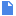  6da64353-6877-42a9-9f1d-e11d515e9e6e.MP4 75f0dcaf-a5c5-44ac-90b8-b6f824e33320.MP4dışına ve özel kurumlara stajyer gönderilmemektedir.ALANIMIZA AİT DALLAROkulumuzda Çocuk Gelişimi ve Eğitimi bölümü olarak; Erken Çocukluk Eğitim dalımız bulunmaktadır.MEZUNİYET SONRASI İŞ BULMA İMKANLARI VE OKULDAN MEZUN OLAN ALANINDA ÇALIŞAN ÖĞRENCİLERKamu kuruluşlarına bağlı kreşlerin, özel  yuva ve anaokullarının, gündüz bakım evlerinin artmasıyla birlikte çalışma  alanı genişleyen bir meslektir. Kız meslek lisesi çocuk gelişimi ve eğitimi mezunları, kreş, yuva, anaokulu, ana sınıfı rehabilitasyon  merkezleri ve çocuk kulüplerinde öğretmen yardımcısı olarak görev  yapmaktadırlar. Özel kreşlerde çalışan çocuk bakıcılarında kız meslek lisesi  çocuk gelişimi ve eğitimi bölümünü bitirmiş olma şartı aranmaktadır.  Okulumuzdan mezun olan öğrencilerimizden özel kreş ve anaokullarında çalışanlar mevcuttur. ALANA AİT YAPILAN UYGULAMA ÖRNEKLERİ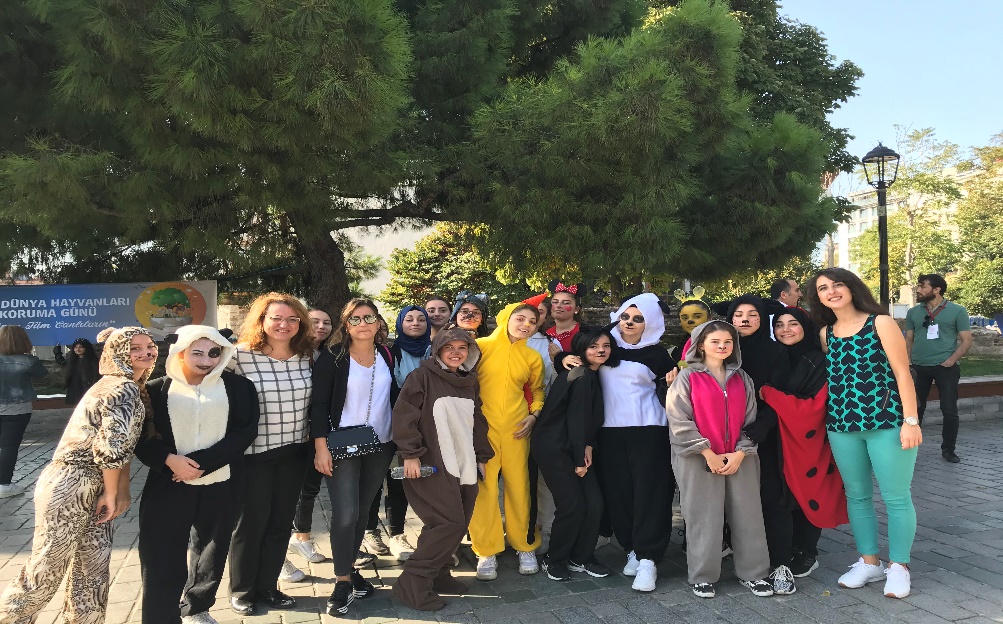 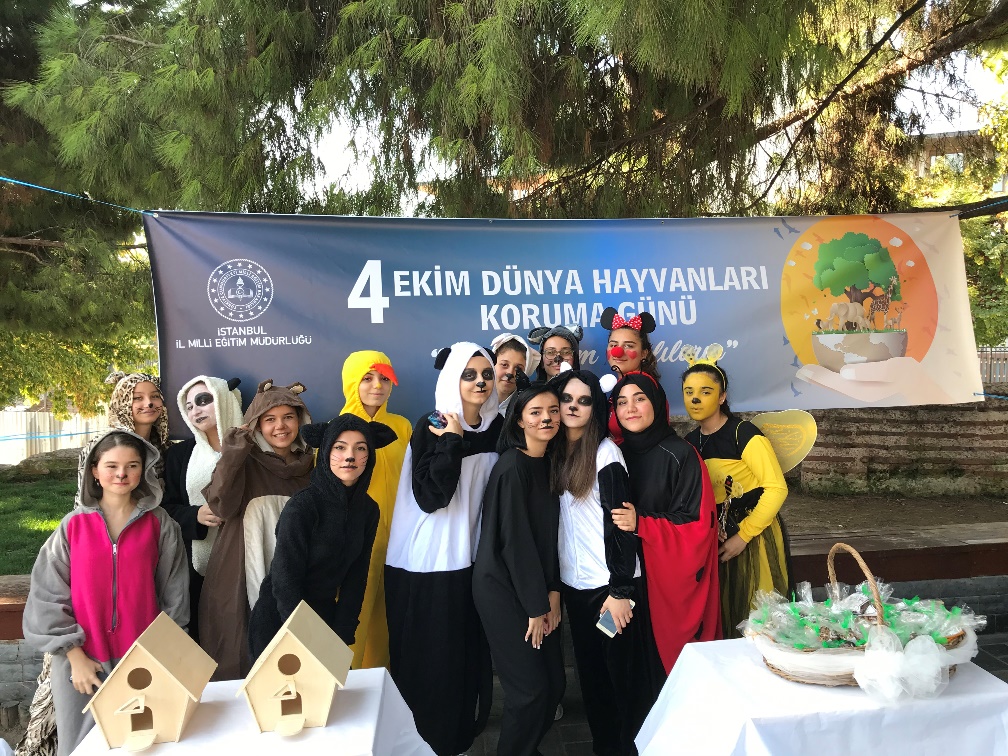 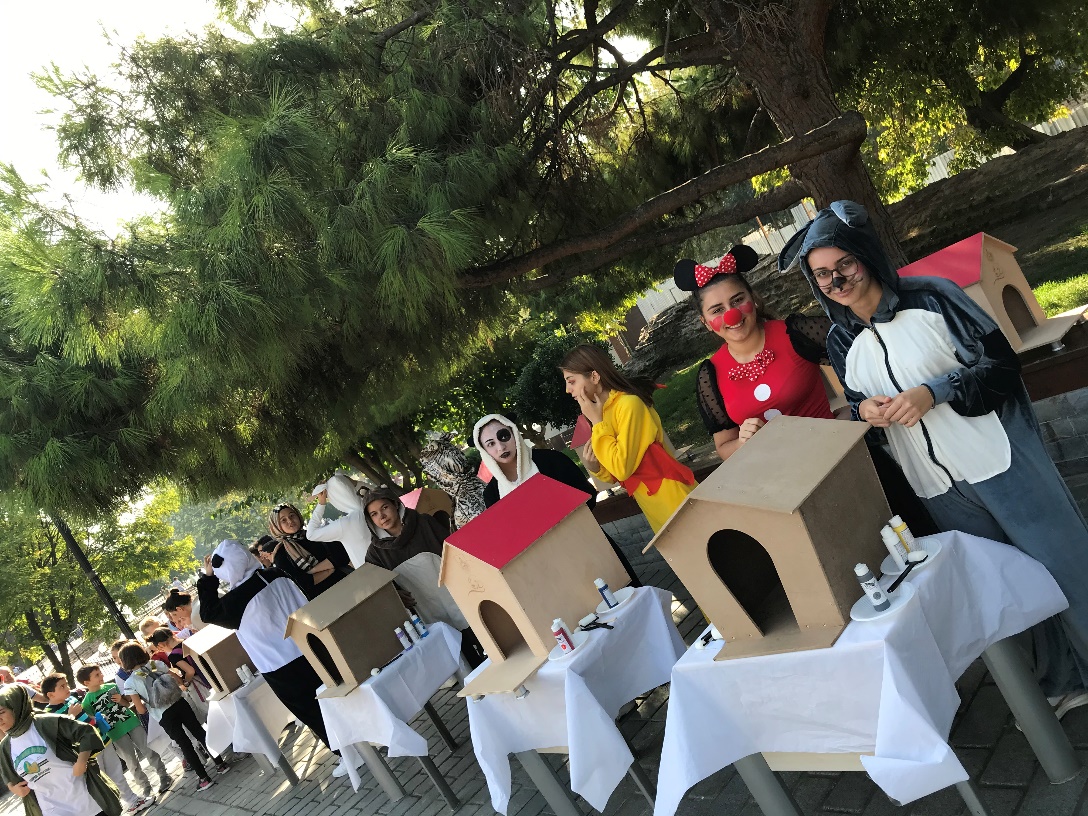 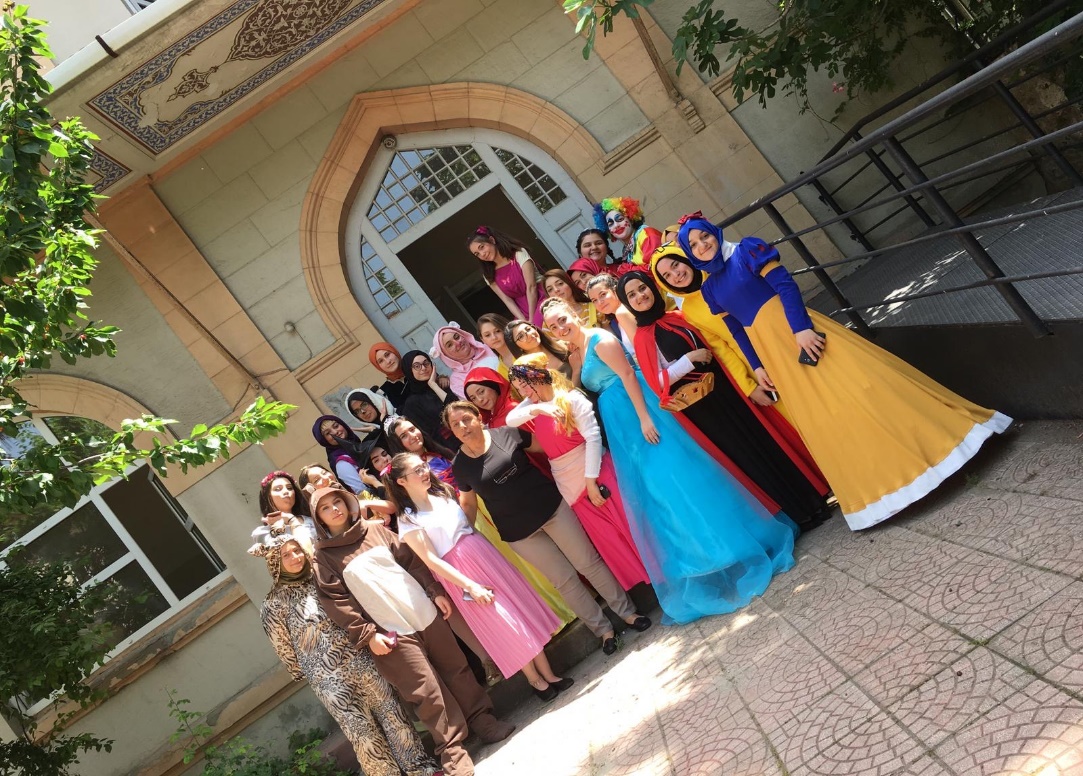 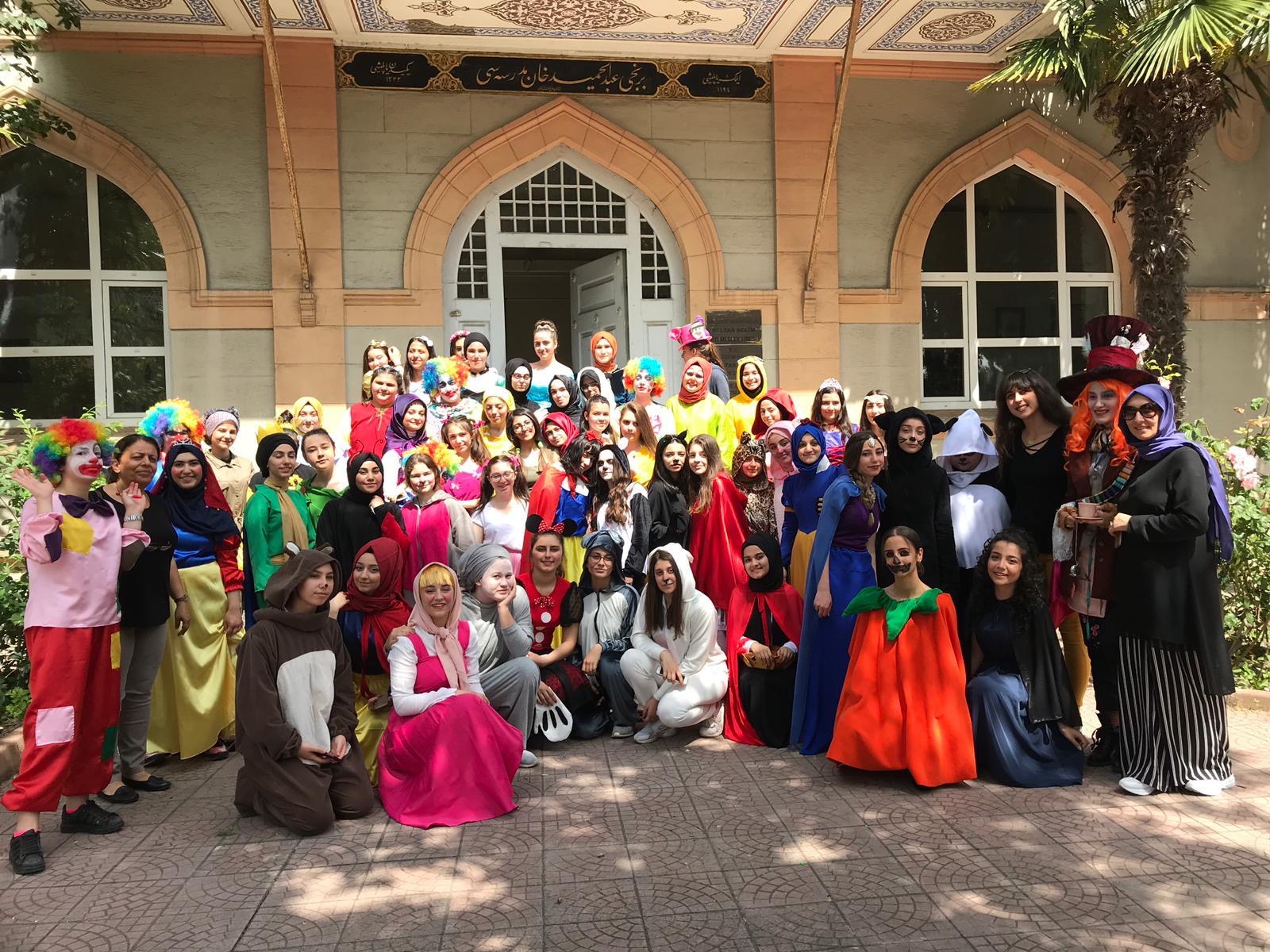 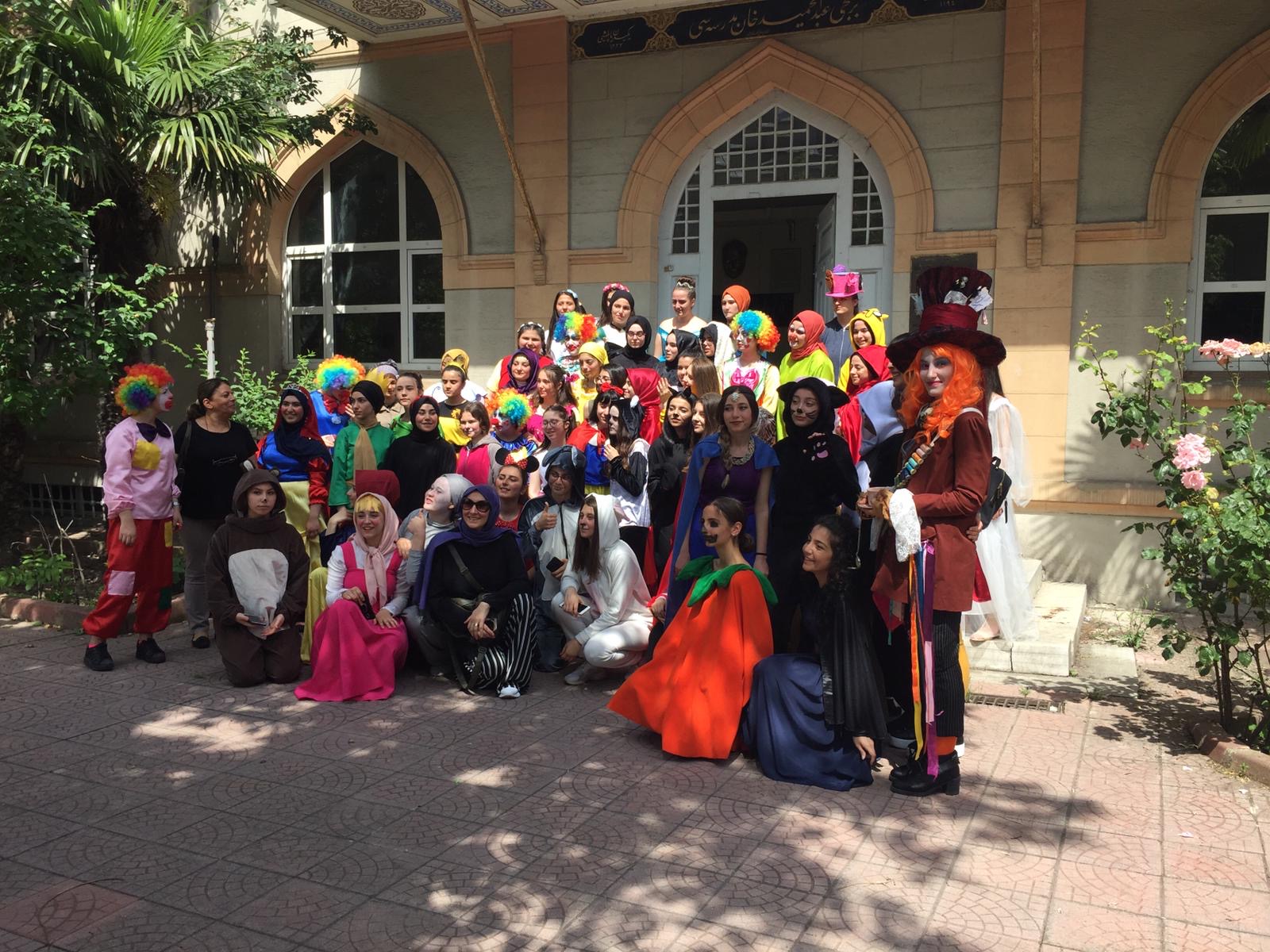 YÜKSEK ÖĞRETİM YERLEŞTİRME ORANLARI Çocuk Gelişimi Bölümü,  Okul Öncesi Eğitimi Öğretmenliği, Okul Öncesi Öğretmenliği  (Açık Öğretim) ,İşitme Engelliler Öğretmenliği, Görme Engelliler    Öğretmenliği,  Zihinsel Engelliler Öğretmenliği, Üstün Zekalılar Öğretmenliği, Sosyal Hizmetler  Yüksek Okulu bölümlerini tercih edebilirler. Lisans eğitim süresi 4 yıldır. Ayrıca 2 yıllık önlisans eğitimlerde bulunmaktadır. En yüksek puan 330, en düşük 275tir. tabii bu yıllara göre farklılık göstermektedir. Okulumuzdan mezun olan öğrencilerin üniversiteye yerleşme oranları ağırlıklı olarak önlisans programlaradır. Lisans eğitimi kazanan bölüm öğrencilerimiz de mevcuttur.TANITIM, REHBERLİK VE YÖNLENDİRME İÇİN İLETİŞİM;Elif PEHLİVAN:05374614373Çocuk Gelişimi ve Eğitimi Alan şefiSTAJ/BECERİ EĞİTİM BİLGİLERİÖğrencilerimiz 12.sınıfta haftanın 3 günü toplam 24 saat staj eğitimi almaktadır. Okulumuzun belirlediği kurumlarda staj yapan öğrenciler, anasınıflarında plan ve hazırlık yaparak birebir uygulama yapmaktadırlar.OKUTULACAK DERS VE SAATLERİ GÖSTEREN HAFTALIK DERS ÇİZELGELERİ10.SINIFLARDERSLER                                                                  HAFTALIK SAATİÇOCUK GELİŞİMİ                                                                   5ANNE ÇOCUK SAĞLIĞI                                                         3ÇOCUK RUH SAĞLIĞI                                                            2ERKEN ÇOCUKLUK VE ÖZEL EĞİTİM KURUMLARI      2DRAMATİK ETKİNLER                                                          211.SINIFLAR  DERSLER                                                                  HAFTALIK SAATİ ERKEN ÇOCUKLUKTA PROGRAM                                    10OYUN OYUNCAK                                                                   6YETERSİZLİK TÜRLERİ VE KAYNAŞTIRMA                   612.SINIFLAR   DERSLER                                                                  HAFTALIK SAATİ ERKEN ÇOCUKLUKTA ÖZBAKIM                                      2ÇOCUKLA İLETİŞİM                                                              2İŞLETMELERDE BECERİ EĞİTİMİ(STAJ)                         24 